ИЗВОДИПланът за подобрение по CAF и неговото изпълнение  в ОД “Земеделие“ Бургас е от съществено значение на развитието и усъвършенстването на организацията. При осъществения процес на мониторинг и контрол на тримесечното изпълнение на мерките с бърз ефект на подобрение по отношение на сроковете за изпълнение, отговорници, необходими действия и ресурси, както и индикатори за изпълнение, установихме изпълнение над 90 % , което е отличен резултат с оглед на променящата се ситуация с епидемията от коронавирус. Дейностите по Мярка „Подемане на инициативи, стимулиращи по-голяма отговорност към околната среда“- „Почистване на голямо количество отпадъци в участък от корекцията на река Факийска, в частта и преди вливане в язовир Мандра“, от  Критерий VIII. Резултати, свързани със социалната отговорност са отложени за по подходящ момент, предвид сложната епидемиологична обстановка и стриктно спазване на въведените противоепидемични мерки.Частично са изпълнени дейностите по Критерии ЛИДЕРСТВО, „Организиране на изнесени приемни по общини на директора при отчетена необходимост“, СТРАТЕГИЯ И ПЛАНИРАНЕ, „Организиране на периодични срещи с участието на всички служители за обсъждане на текущите резултати от изпълнението на ключови за дейността на ОД“З“ Бургас задачи“ и ПАРТНЬОРСТВА И РЕСУРСИ „Търсене на нови партньорства за съвместни инициативи“ по същата причина.

Лидия Станкова (Директор)
03.12.2021г. 15:00ч.
ОДЗ-Бургас


Електронният подпис се намира в отделен файл с название signature.txt.p7s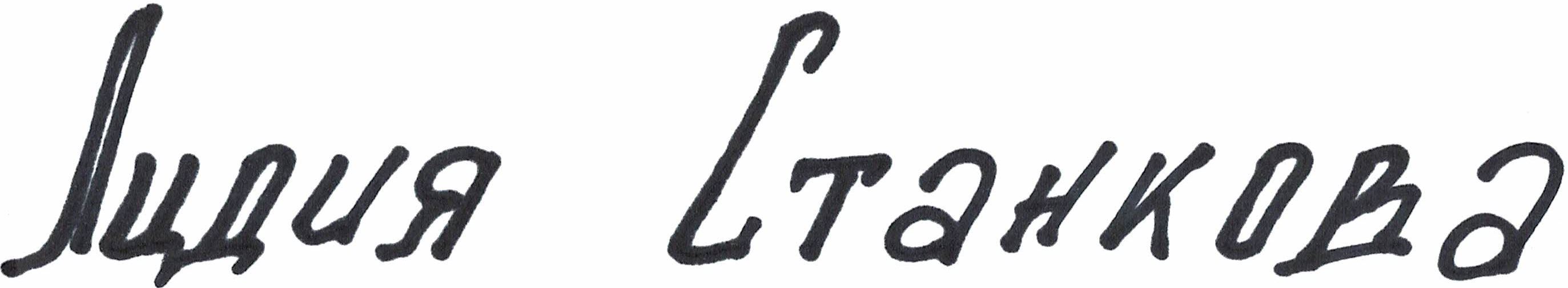 